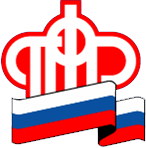       Пенсионный фонд Российской Федерации
       ГУ - Управление Пенсионного фонда РФ   в городе Сургуте          Ханты-Мансийского автономного округа – Югры (межрайонное)07.08.2020                                                                                                                   Пресс-релизПродлен срок уведомления работников о возможности перехода на ЭТК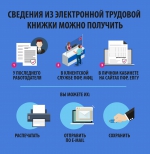 Работодателям необходимо проинформировать своих работников о праве выбора формы трудовой книжки до 31 октября 2020 г. включительно. Прежний срок 30 июня был  продлен   в связи с длительным периодом работы в удаленном режиме большинства российских компаний. Способ уведомления сотрудников при этом сохраняется – работодателю следует уведомить каждого работника в письменной форме об изменениях в трудовом законодательстве по формированию сведений о трудовой деятельности в электронном виде, а также о праве работника сделать выбор, подав письменно одно из заявлений о сохранении бумажной трудовой книжки или о ведении трудовой книжки в электронном виде. Напомним, с начала текущего года данные о трудовой деятельности работников формируются в электронном виде.Организации представляли информацию только в том случае, если за отчетный период происходили прием на работу, перевод работника на другую должность или увольнение либо если работник подавал заявление о выборе формы трудовой книжки. Заявление о выборе ведения трудовой книжки в электронном виде подали 1,4 млн человек. Сведения для электронных трудовых книжек направляются всеми компаниями и предпринимателями с наемными работниками. Самозанятые граждане не представляют отчетность о своей трудовой деятельности. 